St Philomena School 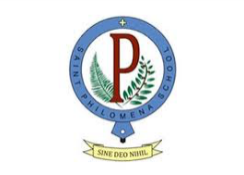 YEARS 9&10 TERM THREE ASSESSMENT PLANNER 2018MondayTuesdayWednesday ThursdayFriday 1 17 181920223242526 27330311234 69/10ENG Task 4: Long Response Exam PRACTICEReceive Task 57Math Homework Due891051314151617620GEOGRAPHY Annotated Visual Display Due (Boys and Girls)9/10ENG Task 4: Long Response Exam212223247279/10ENG Check PointMain Points & Ideas28293031839/10ENG Task 5 Draft4  5   6 Sci exam 70 min7Basketball Assessment9109/10ENG Task 5 DueReflective EssayBY MORNING TEAMath Homework Due111213GEOGRAPHY Test (Boys and Girls)14 Exam BlockFrench2 hrs 30 mins1017Latin2 hrs 30 mins18Math Exam 120mins192021